Name: ______________________________________________			Period: _____French Revolution Protest SignYou will design a poster to encourage members of the Third Estate to campaign for a better way.  Think about what a member of the 3rd Estate would protest against…Some examples are listed below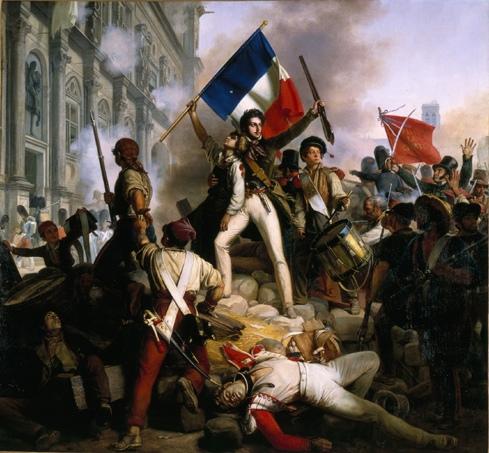 TaxesFoodOverspending by governmentMonarchial abuses1st & 2nd Estates Special PrivilegesYou will need to have a catchy phrase or saying on your posterFor Example: (cannot use these)We are starving When you are partyingDon’t be weak Let us speak1st & 2nd Estate will meet their FateWe pay taxes For your HousesYou will need to have a hand drawn picture or symbol on your poster as a visual to aide your catchy phrase or sayingThe protest sign must be colorful and creativeCatchy phrase or saying on poster 		______/10 PointsHand drawn picture or symbol on poster 	______/10 PointsColorful and Creative 				______/10 PointsTotal						______/30 Points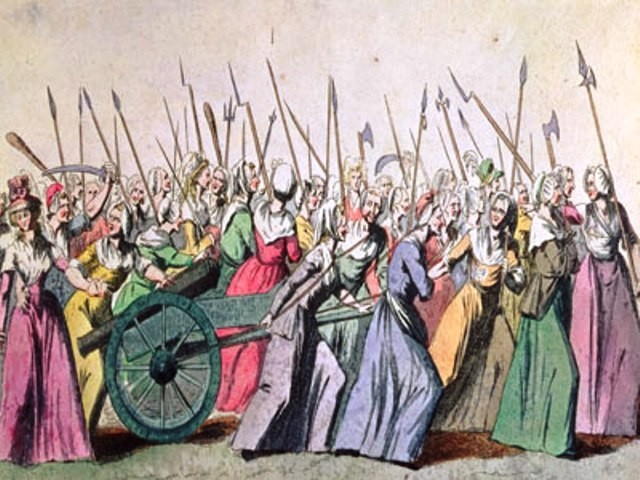 